附件2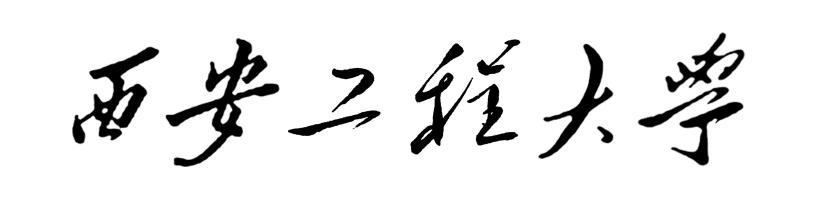 创新基金项目结题申请书            研究生院制二○一九年五月填  表  说  明1、本表为结题的创新基金项目使用。2、在填写本表的基础上，同时须提交《研究生创新基金项目结题报告》。3、填写的内容要求简单扼要，成果明确。4、如表格不够，可增加行数或续页。5、本表一式一份，要求打印成A4纸，左侧装订。项目编号项目名称负  责  人指导教师所在学院项目完成情况概述：经费使用情况：项目进展中存在的问题：成 果 形 式成 果 形 式成 果 形 式成 果 形 式作者（*）成果、论文名称出版单位发表时间奖项名称授予单位时  间其  它答辩组意见：答辩委员（签字）：年   月   日专家组结题验收意见组长签名：_________            年   月    日 研究生院意见：研究生院盖章：            研究生院院长（签字）：年   月   日